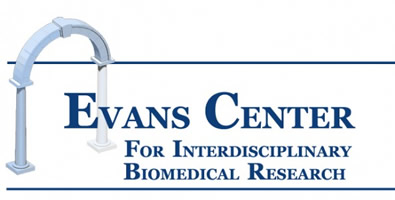 Evans Center Fellow AwardAnnual ReportDate:Name/Rank:Departmental Affiliation:ARC affiliation:Mentor’s name and rank (relevant to post docs):Date the award was initiated:Abstract: (In up to 250 words describe your research focus and particularly achievements/progress in the past year and plans for the future)Instructions: Please fill in ALL the requested information within 2-2.5 pages (font at least 11 Ariel), excluding the BiosketchThe year prior to this award initiation (specify the year):Progress at technical and conceptual levels: Publications during that year:Presentations at conferences during that year (abstract or oral):Grant support:Since the award was initiated (delineate by years):Progress at technical and conceptual levels: Publications (if in preparation or submitted, submit an abstract with names and at the end of this document):Presentations at conferences (specify abstract or oral):Grant support:Future plans at research level (how will the award help you matriculate these plans):Future plans at academic level: Any other comments/suggestions: (your comments will be treated confidentially, is desired so)In addition to completing this form, please include your NIH Biosketch. Please submit this filled in form and your Biosketch as one PDF file. 